По направлению "Сам сумею, сам смогу" воспитанники приняли участие в изготовлении медалей из георгиевских ленточек в рамках акции "Георгиевская ленточка" 27 апреля 2017 года. готовые изделия воспитанники вручили гостям приюта "Тургай" 
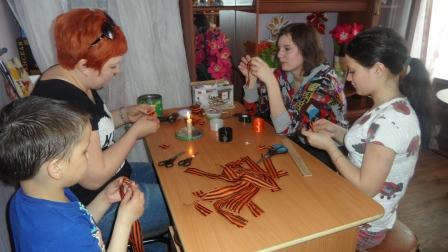 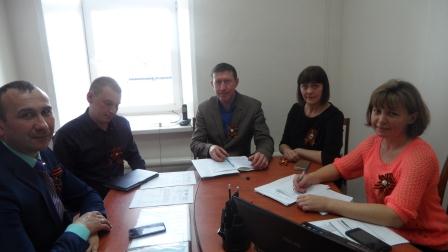 